Консультация для родителей на тему: «Легко учим стихи».Подготовила учитель-логопед Полушко З.М.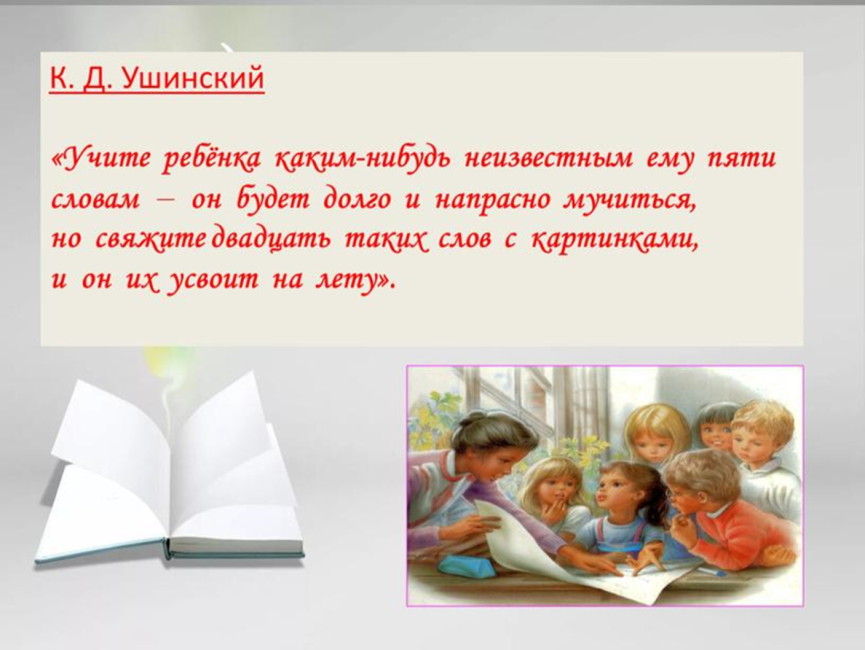 Память маленького ребёнка - чистый лист. И именно родители должны заниматься тем, чтобы этот «лист» заполнялся нужными и полезными знаниями. Память можно тренировать и оттого, как качественно вы будете это делать вместе со своим ребёнком, зависит насколько быстро он будет запоминать стихи.Когда начинать - решать родителям, но нужно понимать, чем раньше вы начнёте, тем проще и быстрее он будет запоминать и с удовольствием учить стихи.Предлагаю несколько практических советов по изучению стихов со своими детьми:- Выбирайте стихи в зависимости от возраста. Маленьким  детям  отлично подходят потешки. Детям постарше подбирают стихи пообъёмнее, но надо учитывать, что текст должен быть понятен ребёнку.- Захочет ли ребёнок выучить предложенное вами стихотворение, зависит конечно и оттого насколько выразительно вы его прочитаете.- Объясните ребёнку все непонятные слова.- Если стихотворение трудно даётся ребёнку (ребёнок - «визуал»), попробуйте изобразить содержание стихотворения на бумаге. Попробуйте нарисовать каждую строчку на бумаге, рисовать нужно то, о чём говорится в строчке. Далее попробуйте рассказать стих , опираясь на рисунок.- Некоторые дети (ребёнок - «аудиал») запоминают стих на слух быстро после нескольких повторений, а другому ребёнку нужно заучивать дольше, повторяйте каждый день по 3-4 раза, используйте свободное время, когда одеваетесь куда –то, едете в лифте, купаете малыша и т.д. и ребёнок надолго запомнит стихотворение.- Есть дети (ребёнок - «кинестетик»), которые лучше запоминают стихи, выполняя одновременно движения по тексту (отхлопывание, сопровождение чтения стихов движениями, придумывание детьми движений к тексту, заучивание текста при выполнении графического задания).В логопедическую группу дети поступают с пяти лет, и в течение учебного года заучивают очень много стихов. Заучивая стихи с детьми, логопед решает сразу нескольких задач:-обогащение словаря;-развитие памяти;-устранение нарушений темпа и ритма речи;-формирование интонационной выразительности речи;-коррекция нарушений слоговой структуры слов.-развитие мелкой и общей моторики (стихи в движении, пальчиковые гимнастики, физкультминутки лексическим темам.Логопед использует стихи для автоматизации звуков, стихи о буквах и тематические, стихи для праздников и развлечений. Если родители следуют рекомендациям логопеда и доучивают стихи дома (вначале логопед учит стихотворение на индивидуальных, подгрупповых или фронтальных занятиях, отрабатывая выразительность сразу), то в подготовительной группе дети заучивают стихи легко и быстро, и читают их выразительно.Предлагаю вашему вниманию стихи в движении, которые я использую для автоматизации и дифференциации поставленных звуков.  Дети очень любят их и быстро запоминают  .Стихи для автоматизации и дифференциации звуков.Чтобы ребенку лучше запомнить стихи, логопед может предложить обыграть стихи, сопровождая слова соответствующими движениями.Автоматизация и дифференциация звуков: С-З-Ц---Ш-Ж-Ч«Зайцы» На зелёной на лужайке (ребёнок делает «ушки» из указательного и среднего пальца обеих рук и выполняют движения по тексту)Целый день играют зайки.-Зайка зайку, догоняй-ка.-Зайка зайку, запятнай-ка.Зайцы с мячиками скачут,И за спинки мячик прячут.Сколько зайцев, сосчитай,И как зайцы поиграй.«Жили-были зайчики»Жили - были зайчики на лесной опушке. (делают «ушки», обыгрывая стих,показывая во время проговаривания соответствующие движения)Жили-были зайчики в беленькой избушке.Мыли зайки ушки, мыли зайки лапки.Наряжались зайчики, обували тапки.«Старушки - болтушки»На опушке (разводят руки в стороны) в избушке живут старушки- болтушки(подпирая одной рукой под подбородок)У каждой старушки – лукошко, в каждом лукошке – кошка.(«лукошко» - двумя руками, «кошки» - указательный и мизинец прямые, а остальные пальчики сгибаем)Кошки в лукошках шьют старушкам сапожки (движения по тексту).«Ёжик»(скрещиваем пальца двух рук вверх- «ёжик», далее движения по тексту). Хитрый ёжик-чудачок сшил колючий пиджачок.Весь в иголках, без застёжек на иглу нацепит ёжик,Грушу, сливу, всякий плод, что под деревом найдет.И с подарочком богатым поспешит к своим ежатам.Дифференциация звуков Р-Рь---Л-Ль«Рыбка»(ладони складывают вместе и выполняют движения по тексту)Рыбка плавает в водице, рыбке весело играть.-Рыбка – рыбка, озорница мы хотим тебя поймать.Рыбка спинку изогнула, крошку хлебную взяла.Рыбка хвостиком махнула, рыбка дальше поплыла. «Кошки» (пальцы указательный и мизинец- прямые, остальные складывают к ладони, далее движения по тексту)Молоко лакали кошки из большой, зеленой плошки.Без тарелки и без ложки, языком лакали кошки.Плошка хоть и велика, только мало молока.Смотрят кошки в облака: - Вот бы столько молока!«Чучело» («чучело» шляпу нахлобучило - руки со скрещенными пальцами поднять над головой дальнейшие движения по тексту)В огороде чучело шляпу нахлобучило.Рукавами машет и как будто пляшет.Это чучело, оно сторожить поставлено.Чтобы галки не летали и горошек не клевали.Вот какое чучело шляпу нахлобучило.Синий шарф на палке - пусть боятся галки.